Приложение № 12Наличие пункта коллективном договоре и трудовых договорах междуработодателями и работниками о создании условий для занятийфизической культурой и спортомРаботодатель обязуется создавать Работникам условия для занятий физической культуройи спортом (оздоровительные группы по видам спорта в СОЦ «Гиппократ»).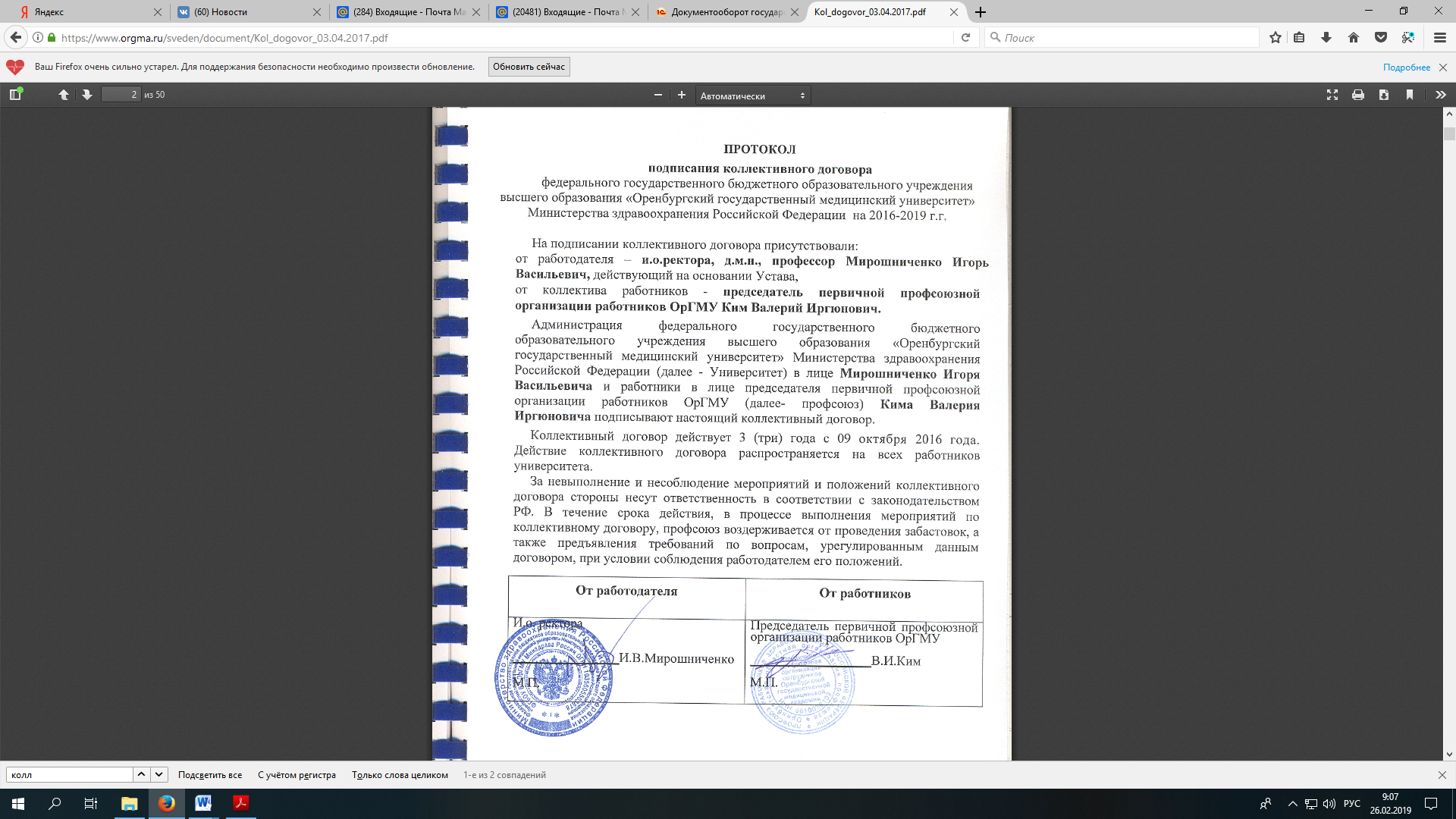 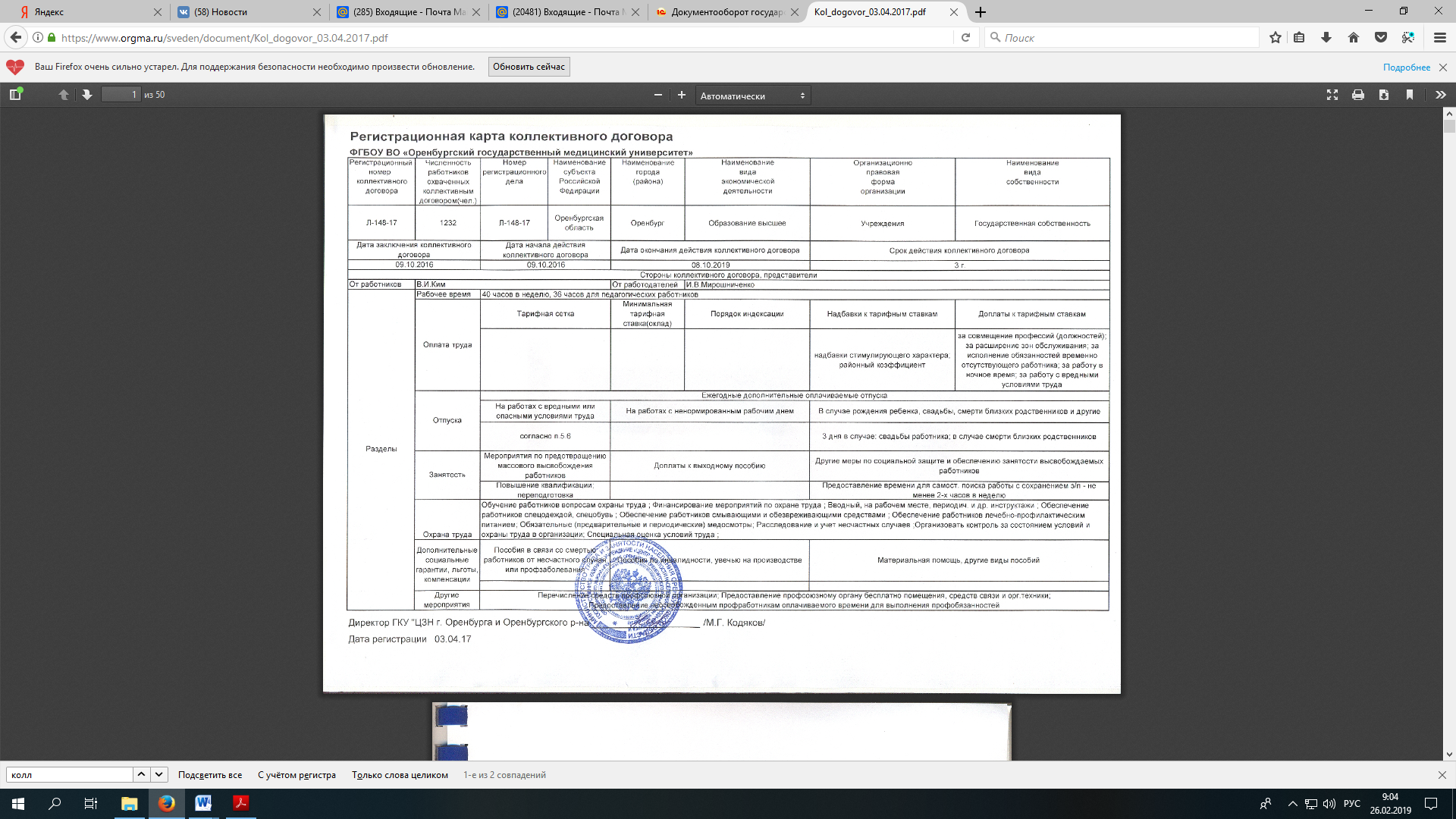 